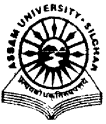 ASSAM UNIVERSITYNational Institutional Ranking Framework (NIRF) 2021Departmental InputsName of the Department:  PHILOSOPHYCampus:  SILCHARNumber of students who moved to higher education from your department (LAST THREE YEARS)(add additional rows if required)Number of students admitted from outside the state (Assam)/country (India) in any program in the department (LAST THREE YEARS) (add additional rows if required)Number of EWS and PWD  students admitted to the department (LAST THREE YEARS)(add additional rows if required) NILNumber of SC/ST/OBC students admitted to the department (LAST THREE YEARS)(add additional rows if required)Number of students receiving Scholarship/Fee reimbursement in the last three years in your department (add additional rows if required) (Last three years)Number of students placed in jobs from your department beyond campus placement (add additional rows if required) (Last three years)Number of Ph. D Awarded from your department in the last three years Number of sponsored research projects in your department (Last three years data only)  add additional rows if required - 01Consultancy details offered by your department (Last three years data) add additional rows if required - NILTeachers receiving national/international awards in the last three years(add additional rows if required): NilAvailability of Ramp/Lift and facilities for physically challenged people in your departmentName of the Program studiedProgram to which joinedNumber of StudentsYearMA in philosophyM.Phil& PhD022017MA in PhilosophyM.Phil& PhD032018MPhil in PhilosophyPhD012019MAM.Ed022019Name of the ProgramNumber of  Students from outside the stateNumber of  Students from outside the countryYearPhD01          Nil2017MA01          Nil2018Name of the ProgramNumber of EWS/PWD StudentsYearName of the ProgramNumber of SC/ST/OBC StudentsYearMA                  25          2017MA                  16          2018MA                  06          2019MA                  05          2020PhD                  02          2020M.Phil& PhD                  02          2019PhD                  02          2017PhD                  02         2018Name of the ProgramNumber of Students getting Scholarship/Fee reimbursementYear  PhD   09 (UGC, ICPR & ICSSR Fellowship)           2017  PhD   03 (UGC -Non-NET Fellowship)           2018M.Phil& PhD   03  (UGC Non-NET Fellowship)           2019  MA 05           2019  MA 05           2018Name of the ProgramNumber of Students placedAverage salary of the placed student per annumYearPhD01         9 lakhs (Approx.) 2020MA12         1.5 lakhs (Approx.)2019MA06         6 lakhs (Approx.)2017PhD02         9 Lakhs (Approx.)2019PhD01        9 Lakhs (Approx.)2020YearTypeNumber of Scholars Awarded Ph. D degree2018 PhDFull Time002018 PhDPart Time032019 D LitFull Time012019 D LitPart Time002020 MPhilFull Time022020 MPhilPart Time00Name of the Project Name of the faculty involvedAmountFunding agencyYearThe Post Traditional Meaning and Significance of the Concept f Meditation in Tibetan Buddhism and Catholicism: An Intercultural, Interreligious and Inter-conceptual Inquiry Dr. Pius V Thomas8.5 LakhSRC Siliguri and The United Board, the Chinese University of Hon Kong, Shatin, Hon Kong  2019 to 2021Name of the consultancy serviceName of the faculty involvedAmountClient organizationYearName of thefaculty(with email and mobile no.)Name of the AwardName of the organization offering the award (with address and email_id)YearIs it a fellowship?(Yes/No)Availability of any lift/ramp in your department (Yes/No)Availability of any walking aid/wheel chair in your department(Yes/No)Specially designed toilets for physically challenged people(Yes/No)                  No               Yes                    No